AngolaAngolaAngolaAngolaSeptember 2027September 2027September 2027September 2027MondayTuesdayWednesdayThursdayFridaySaturdaySunday12345678910111213141516171819National Hero Day2021222324252627282930NOTES: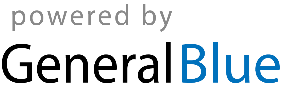 